ФГАОУ ВО «Уральский федеральный университет 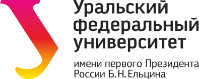 имени первого Президента России                               Б.Н. Ельцина»Институт новых материалов и технологийКафедра «Теплофизика и информатикав металлургии»IX Всероссийскаянаучно-практическаяконференция студентов, аспирантов 
и молодых учёных с международным участием
«Теплотехника и информатикав образовании, наукеи производстве»ТИМ’20211-е ИНФОРМАЦИОННОЕ СООБЩЕНИЕ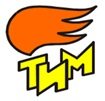  202113 – 14 мая 2021 г.г. ЕкатеринбургКафедра «Теплофизика и информатика в металлургии» Института новых материалов и технологий УрФУ 13–14 мая 2021 года в г. Екатеринбурге проводит IX Всероссийскую научно-практическую конференцию студентов, аспирантов и молодых учёных «Теплотехника и информатика в образовании, науке и производстве» (ТИМ’2021) с международным участием.Все доклады участников конференции ТИМ'2021 будут опубликованы в твердой копии и переданы для размещения в открытом доступе в российский информационно-аналитический портал eLIBRARY.RU, интегрированный с Российским индексом научного цитирования (РИНЦ).ТЕМАТИКА КОНФЕРЕНЦИИНа конференции будут рассмотрены современные прикладные проблемы теории и практики в области металлургической теплотехники, систем автоматизации и информатизации широкого назначения. Тематика докладов конференции включает следующие составляющие:теплотехника и экология металлургического производства;информационные системы и технологии в образовании, науке и производстве;автоматизация технологических процессов и производств.РАБОТА КОНФЕРЕНЦИИРабота конференции будет проходить в виде секционных заседаний:Актуальные проблемы теплотехники и экологии металлургического производства.Системы автоматизации и информатизации в образовании, науке и производстве.ТРЕБОВАНИЯ К ОФОРМЛЕНИЮ ДОКЛАДОВЖелающим принять участие в конференции, необходимо до 1 мая 2021 г. представить заявку и доклад (объёмом до 4 полных страниц) в оргкомитет по e-mail conf@tim-urfu.ru, отражающий постановку задачи, методы и результаты её решения.Структура доклада должна быть следующей: 1) УДК (в левом верхнем углу); 2) наименование доклада (печатается прописными буквами, шрифт полужирный); 3) пустая строка; 4) фамилия и инициалы авторов (печатаются строчными буквами, шрифт полужирный); 5) полное наименование организации и город (печатаются строчными буквами, шрифт курсив); 6) пустая строка, п.п. 1–5 выравниваются по центру; 7) аннотация от 100 до 250 слов на русском и английском языках (излагается в прошедшем времени) текст доклада; 8) ключевые слова на русском и английском языках (от 5 до 15 слов); 9) текст доклада; 10) список использованных источников.Текст доклада должен быть набран на листе формата А4 через 1 интервал 12 кеглем шрифта Times New Roman с выравниванием по ширине в текстовом редакторе Microsoft Word не ниже версии 2003; размер полей: верхнее, левое и правое – 2 см, нижнее – 1,5 см, отступ – 1,2 см; межстрочный интервал – одинарный; слова «Рисунок 1 – Название», «Список использованных источников», «Таблица 1 – Название» прописываются полностью с выравниванием по центру; перенос слов в докладе не допускается; ссылка на литературу делается в квадратных скобках; формулы должны быть набраны в Microsoft MathType (стиль –  математический, размеры символов {обычный –  12 пт, крупный и мелкий индексы – 10 пт, крупный символ –  14 пт, мелкий символ – 12 пт}); номер формулы указывается в круглых скобках с правой стороны, а сама формула размещается по центру; номера страниц не ставить; положение рисунка (обтекание) – в тексте; выравнивание рисунка – по центру; сканированные рисунки (фотографии) выполняются в черно-белом режиме, а нарисованные в графическом редакторе Microsoft Word –  группируются. Публикации передаются по электронной почте или через веб-сайт регистрации участников и отправки докладов. Материалы должны иметь экспертное заключение о возможности опубликования в открытой печати. Доклады будут изданы в авторской редакции, претензии по содержанию опубликованных докладов не принимаются. Организационный комитет конференции проверит все доклады на антиплагиат. Оригинальность текста доклада допускается не менее 70%.К началу проведения конференции все доклады участников будут опубликованы на сайте конференции. Участие в конференции бесплатно. Сборник докладов будет опубликован после проведения конференции и при дополнительном обращении разослан авторам наложенным платежом.Каждый участник (студент, аспирант или молодой учёный) может быть соавтором только одного доклада. ЗАЯВКАЗаявка на участие в конференции должна содержать: Ф.И.О. (полностью) докладчиков, уч. степень и звание, полное и сокращённое наименование организации, должность, почтовый адрес, телефон, e-mail, наименование доклада, форму участия (секционный доклад или заочное участие), название секции конференции.КОНТАКТНАЯ ИНФОРМАЦИЯАдрес оргкомитета: 620002, Россия, Свердловская область, г. Екатеринбург, ул. Мира, 28, ФГАОУ ВО «Уральский федеральный университет имени первого Президента России Б.Н. Ельцина», кафедра «Теплофизика и информатика в металлургии», 
Гурину Ивану Александровичу (техническому секретарю конференции ТИМ’2021).Телефон оргкомитета: (343) 375-44-51; 375-48-15. E-mail оргкомитета: conf@tim-urfu.ru Веб-сайт конференции: http://tim-urfu.ru/event/tim2021 Веб-сайт регистрации участников и отправки докладов: http://tim2021.tim-urfu.ruОРГАНИЗАЦИОННЫЙ КОМИТЕТПредседатель:Спирин Н.А. – зав. кафедрой «Теплофизика и информатика в металлургии» УрФУ, профессор, д.т.н.;Заместитель председателя:Лавров В.В. – зам. председателя, профессор кафедры «Теплофизика и информатика в металлургии» УрФУ, д.т.н.;Ученый секретарь:Гурин И.А. – доцент кафедры «Теплофизика и информатика в металлургии» УрФУ, к.т.н.;Члены организационного комитета:Балдин В.Ю. – старший преподаватель кафедры «Тепловые электрические станции» УрФУ;Богатова Т.Ф. – зав. кафедрой «Тепловые электрические станции» УрФУ, доцент, к.т.н.;Великий С.И. – коммерческий директор ГК «Римера», г. Москва;Воронов Г.В. – профессор кафедры «Теплофизика и информатика в металлургии» УрФУ, д.т.н.; Гольцев В.А. – доцент кафедры «Теплофизика и информатика в металлургии» УрФУ, к.т.н.;Денисенко Л.Г. – советник Министерства промышленности и науки Свердловской области;Дмитриев А.Н. – главный научный сотрудник ФГБУН «Институт металлургии УрО РАН», профессор, д.т.н.;Дружинин Г.М. – директор по науке и технике ОАО «ВНИИМТ», профессор, д.т.н.;Зайнуллин Л.А. – генеральный директор ОАО «ВНИИМТ», профессор, д.т.н.;Казяев М.Д. – генеральный директор ОАО «УралТермоКомплекс» профессор, к.т.н.;Корелин А.В. – начальник управления мониторинга научных исследований, оборудования и конкурсов УрФУ, к.т.н.;Лисиенко В.Г. – профессор департамента информационных технологий и автоматики УрФУ, д.т.н.;Максимов А.Г. – зам. начальника Центральной лаборатории автоматизации и измерительной техники ОАО «Среднеуральский медеплавильный завод»;Малухин Д.Н. – директор ЗАО «Информационные системы Джет, Урал»;Матюхин В.И. – доцент кафедры «Теплофизика и информатика в металлургии» УрФУ, к.т.н.;Мунц В.А. – зав. кафедрой «Теплоэнергетика и теплотехника» УрФУ, профессор, д.т.н.;Рыжков А.Ф. – профессор кафедры «Тепловые электрические станции» УрФУ, д.т.н.;Шатунова Д.В. – начальник отдела молодежной науки и организации научных мероприятий УрФУ;Шешуков О.Ю. – директор института новых материалов и технологий УрФУ, профессор, д.т.н.НАУЧНЫЙ КОМИТЕТПредседатель:Спирин Н.А. – заслуженный работник высшей школы РФ, зав. кафедрой «Теплофизика и информатика в металлургии» УрФУ, профессор, д.т.н. (г. Екатеринбург, Россия);Члены программного комитета:Андреев С.М. – зав. кафедрой автоматизированных систем управления МГТУ имени Г.И. Носова, доцент, д.т.н. (г. Магнитогорск);Бухмиров В.В. – зав. кафедрой «Теоретические основы теплотехники» ИГЭУ, профессор, д.т.н. (г. Иваново);Дмитриев А.Н. – д.т.н., профессор, главный научный сотрудник лаборатории пирометаллургии черных металлов ФГБУН «Институт металлургии Уральского отделения Российской академии наук» (г. Екатеринбург);Дружков В.Г. – доцент кафедры «Технологий металлургии и литейных процессов» МГТУ имени Г. И. Носова, к.т.н. 
(г. Магнитогорск);Кулаков С.М. – профессор кафедры «Автоматизация и информационные системы» СибГИУ, д.т.н. (г. Новокузнецк);Лавров В.В. – профессор кафедры «Теплофизика и информатика в металлургии» УрФУ, д.т.н. (г. Екатеринбург);Логунова О.С. – зав. кафедрой «Вычислительная техника и программирование» МГТУ имени Г. И. Носова, профессор, д.т.н. 
(г. Магнитогорск);Мышляев Л.П. – профессор кафедры «Автоматизация и информационные системы» СибГИУ, д.т.н. (г. Новокузнецк);Парсункин Б.Н. – профессор кафедры «Автоматизированные системы управления» МГТУ имени Г. И. Носова, профессор, д.т.н. (г. Магнитогорск);Прибытков И.А. – профессор кафедры «Энергоэффективные ресурсосберегающие промышленные технологии» НИТУ «МИСиС», к.т.н. (г. Москва);Рыболовлев В.Ю. – начальник проектного офиса ОАО «ММК-Информсервис», к.т.н. (г. Магнитогорск);Сапожников С.З. – зав. кафедрой «Теплофизика энергетических установок» СПбПУ, д.т.н. (г. Санкт-Петербург);Скуратов А.П. – профессор кафедры «Теплотехника и гидрогазодинамика» СФУ, д.т.н. (г. Красноярск);Солодухин А.А. – к.т.н., генеральный директор ООО «Научно-производственное внедренческое предприятие ТОРЭКС» (г. Екатеринбург);Темлянцев М.В. – проректор по научной работе и инновационному развитию СибГИУ, профессор, д.т.н. (г. Новокузнецк);Цымбал В.П. – профессор кафедры «Информационные технологии в металлургии» СибГИУ, д.т.н. (г. Новокузнецк);Шнайдер Д.А. – профессор кафедры «Автоматика и управление» ЮУрГУ (НИУ), профессор, д.т.н. (г. Челябинск);Ячиков И.М. – профессор кафедры «Вычислительная техника и программирование» МГТУ имени Г. И. Носова, профессор, д.т.н. (г. Магнитогорск).Иностранные члены научного комитета (по согласованию):Ассис П.С. – профессор Федерального университета Оуро Прото (г. Рио де Жанейро, Бразилия);Гордон Я.М. – технический директор отдела черной металлургии фирмы Hatch, профессор кафедры «Теплофизика и информатика в металлургии» УрФУ, д.т.н. (г. Онтарио, Канада);Губинский М.В. – зав. кафедрой «Промышленная теплоэнергетика» Национальной металлургической академии Украины, профессор, д.т.н. (г. Днепропетровск, Украина);Иссерлин А.С. – профессор, д.т.н. (Германия);Лазич Л. – декан факультета металлургии Университета Загреба, профессор, д.т.н. (г. Загреб, Хорватия);Луганов В.А. – профессор кафедры «Металлургические процессы, теплотехника и технологии специальных материалов» КазНИТУ им. К. И. Сатпаева, д.т.н. (г. Алматы, Казахстан);Майданчик Б. – профессор, д.т.н. (США).